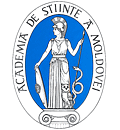 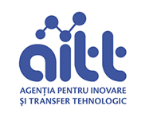 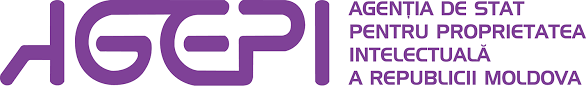 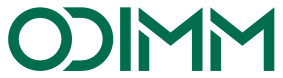 CEREREde participare la concursul“CEA MAI BUNĂ IDEE INOVAȚIONALĂ”Solicit participarea la concursul “CEA MAI BUNĂ IDEE INOVAȚIONALĂ ” cu următoarea idee de afaceri (denumirea):__________________________________________________________________________________________________________________________________________________________________________________________________________________Data______________________                                                     Semnătura_____________CERINȚE DE PREZENTARE A IDEII INOVAȚIONALENotă: Volumul maxim de prezentare 2 paginiNumelePrenumeleFuncţiaDenumirea instituţiei/ organizaţieiAdresa:LocalitateaStradaTelefonFaxE-mailNr.CriteriiDescriere1.Denumirea ideii inovative2.Gradul de noutate științifică/pe piață3.Descrierea succintă a planului de afaceri4.Existența posibilităților de implimentare a ideii inovaționale în economia națională sau domeniul de implimentare.5.Potențialul comercial al ideii6.Costurile estimative si calcule privind profitabilitatea proiectului7.Existența impactului pozitiv asupra dezvoltării științei,mediului de afaceri și economiei naționale8.Estimarea riscurilor